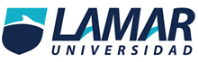 Sergid Bazan MuñozQuímica Actividad 4